Publicado en   el 29/09/2015 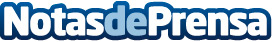 Ocho equipos en busca de un doble premio en el Interautonómico Sub-25 Masculino de 2ª DivisiónEl Campeonato Interautonómico Sub-25 Masculino de 2ª División se juega del 1 al 4 de octubre en el Club de Golf La Serena (Murcia), donde se reunirán ocho equipos en busca de un premio doble: el título y el ascenso a la máxima categoría.Datos de contacto:Nota de prensa publicada en: https://www.notasdeprensa.es/ocho-equipos-en-busca-de-un-doble-premio-en-el Categorias: Golf Premios http://www.notasdeprensa.es